Reli – Thema: Jahreslosung 2021Jahreslosung 2021: „Jesus spricht: Seid barmherzig, wie auch euer Vater barmherzig ist.“ (Lk 6,36)1. Notiere, was Dir spontan zu dem Satz einfällt und daran auffällt:______________________________________________________________________________________________________________________________________________________________________________________________________________________________________________________________________________2. Schaue Dir das Lyric-Video zum Jahreslosungslied an unter:https://www.youtube.com/watch?v=RtIMegZ7wDMWelche Liedzeile bleibt Dir besonders hängen?_________________________________________________________________________________________3. Sieh Dir den Liedtext noch einmal genau an:Barmherzig (Lied zur Jahreslosung 2021 von Pfr. Rouven Genz)1. Seid barmherzig wie der Vaterund verhärtet euch nicht.Auch wenn andre euch verletzen,geht nicht selbst ins Gericht.Überlasst ihm eure Wunden,gebt ihm all euren Schmerz.In der dunkelsten Stundeführt euch Christus zum Vaterherz.2. Seid barmherzig wie der Vaterund leiht euch seine Sicht:Er hat euch schon längst vergeben,drum verurteilt auch nicht.Überlasst ihm eure Wunden,gebt ihm all euren Schmerz.In der dunkelsten Stundeführt euch Christus zum Vaterherz.O wie sehr der Vater liebtund wie viel ihm an uns liegt!Dort am Kreuz, im größten Leid,finden wir Barmherzigkeit.O wie sehr der Vater liebtund wie viel er für uns gibt!Dort am Kreuz, von Schuld befreit,lernen wir Barmherzigkeit.3. Seid barmherzig wie der Vater,der sich sehnt nach dem Sohn.Er fragt nicht nach seinen Fehlernund erwartet ihn schon.Er bedeckt seine Wundenund umarmt seinen Schmerz.Er ist wieder gefundenund zuhause am Vaterherz.O wie sehr der Vater liebtund wie viel ihm an uns liegt!Dort bei ihm, mit neuem Kleid,finden wir Barmherzigkeit.O wie sehr der Vater liebtund wie viel er für uns gibt!Dort bei ihm, von Last befreit,lernen wir Barmherzigkeit.4. Seid barmherzig wie der Vaterund leiht euch seine Sicht:Er hat euch schon längst vergeben,drum verurteilt auch nicht.Seid barmherzig (4x).Markiere die 5 für Dich wichtigsten Gedanken farbig.An welche Situation denkst Du bei Strophe 3? ________________________________________________________________________________________________________________________________________________________4. Lies in Deiner Bibel den folgenden Abschnitt: Lukas 15,11-32    (oder unter: https://www.die-bibel.de/bibeln/online-bibeln/lesen/BB/LUK.15/Lukas-15)Wer ist hier barmherzig? Warum?____________________________________________________________________________________________________________________________________________________________________Was ist überraschend an der Geschichte?____________________________________________________________________________________________________________________________________________________________________Wie hättet ihr gehandelt als Vater, wenn der Jüngere wieder angekommen wäre?____________________________________________________________________________________________________________________________________________________________________Wie behandelt der Vater den älteren Sohn? Was soll der „lernen“?____________________________________________________________________________________________________________________________________________________________________Für wen steht der Vater?____________________________________________________________________________________________________________________________________________________________________5. Vervollständige die beiden Sätze:a)  „Barmherzigkeit“ ist … ____________________________________________________________________________________________________________________________________________________________________b)  In der nächsten Zeit möchte ich barmherziger sein mit …/, wenn … ____________________________________________________________________________________________________________________________________________________________________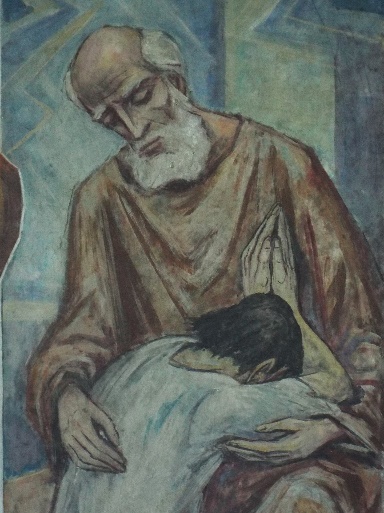 